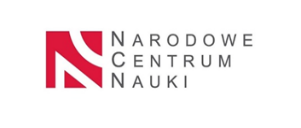 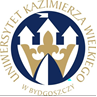 UNIWERSYTET KAZIMIERZA WIELKIEGOW BYDGOSZCZYul. Chodkiewicza 30, 85 – 064 Bydgoszcz, tel. 052 341 91 00 fax. 052 360 82 06NIP 5542647568 REGON 340057695www.ukw.edu.plBydgoszcz, dn. 04.05.2023r.UKW/DZP-282-ZO-B-11/2023OGŁOSZENIE O WYBORZE OFERTY w TRYBIE Zapytania Ofertowego Uniwersytet Kazimierza Wielkiego w Bydgoszczy z siedzibą przy ul. Chodkiewicza 30, 85-064 Bydgoszcz informuje, iż w wyniku przeprowadzonego postępowania w trybie Zapytania ofertowego pn.: „Dostawa drutu platynowego i złotego na potrzeby UKW” została wybrana następująca oferta:Nazwa firmy: Mennica – Metale Spółka z ograniczoną odpowiedzialnościąAdres: ul. Weteranów 157, 05-250 RadzyminCena oferty: 13 855,36 zł bruttoIlość punktów wg kryteriów: - cena – waga 80% – 80 pkt		- termin realizacji zamówienia – waga 20% - 7 dni - 20pktRazem: 100 pktUzasadnienie wyboru:	Oferta nr 1 firmy Mennica – Metale Spółka z ograniczoną odpowiedzialnością spełnia wszystkie wymagania i oczekiwania Zamawiającego. Oferta nr 1  jest jedyną ofertą złożoną w niniejszym postępowaniu.Kanclerz UKWmgr Renata Malak